Муниципальное бюджетное образовательное учреждение дополнительного образования Дом пионеров и школьников муниципального района Чишминский район  Республики БашкортостанМодуль «Татарские и башкирские праздники и традиции»Аминева Гузел МидхатовнаПедагог дополнительного образованияМБОУ ДО Дом пионеров и школьников МР Чишминский район Республики Башкортостантел. 89279228411Эл. почта amineva_67@list.ru2021г.       Модуль «Татарские и башкирские праздники и традиции» является частью Дополнительной общеобразовательной общеразвивающей  программы дополнительного образования «Юные экологи-краеведы» Муниципального бюджетного образовательного учреждения дополнительного образования Дом пионеров и школьников муниципального района Чишминский район Республики Башкортостан. Программа реализуется на базе Филиала МБОУ СОШ с.Алкино-2 - ООШ с.Аминево МР Чишминский район. Данный модуль направлен на воспитание духовных ценностей подрастающего поколения через знакомство с родным краем, культурными ценностями и традициями татарского и башкирского народов, историей. Получение новой информации, участие в национальных праздниках, подготовка и проведение мероприятий, защита проектов –и удовольствие, и развлечение, способствующие формированию уважения и толерантности, самораскрытию детей. Соблюдение народных традиций, обычаев способствует сохранению в обществе этических норм.Направленность модуля: эколого-краеведческая.Отличительная особенность: в образовательном модуле предусмотрено не только теоретическое знакомство с башкирскими и татарскими традициями и праздниками, но и практическое участие в них, подготовка проектов и мероприятий. Учащиеся изучают и проигрывают обряды, праздники, обычаи и соответствующий им фольклорный и краеведческий материал.Практические занятия способствуют усвоению этнических норм, социализации учащихся, формированию этнического самосознания и толерантности.Адресат: модуль рассчитан на детей 12-14 лет, в том числе детей с ОВЗ, одаренных детей, а так же подростков, находящихся в трудной жизненной ситуации. Занятия организуются для групп до 12 человек. Место модуля в общей программе: модуль реализуется в апреле-мае с учетом времени проведения праздников весенне-летнего периода, объем – 32 часа, теория – 10 часов, практика – 22 часа. Занятия проводятся 2 раза в неделю по 2 часа.Цель: создание условий для духовно-нравственного воспитания и развития детей через активное изучение традиций и праздников своего народа. Всестороннее и гармоничное развитие личности, развитие интеллектуального и творческого потенциала личности через вовлечение его в творческую и проектную деятельность. Задачи:Обучающие:Изучить обычаи, традиции и духовную культуру башкирского и татарского народов.Познакомить с материальной и нематериальной культурой татарского и башкирского народов (песни, танцы, игры, предметы быта).Обучить методам проектной деятельности.Развивающие:Раскрыть творческие способности детей с помощью индивидуального подхода к каждому ребенку.Развивать у детей эстетический вкус, артистизм, уверенность в себе,  умение доводить дело до конца, стремиться к достижению намеченной цели, реализации проекта.Развивать умения анализировать, сравнивать, обобщать, вести диалог с представителями старшего поколения.Воспитательные:Воспитывать желание познавать и возрождать лучшие обычаи и традиции татар и башкир.Воспитывать стремление сохранять семейные  ценности и традиции. Воспитывать умение слаженно и продуктивно работать в группе, считаясь с мнением и уважая интересы товарищей.Воспитывать у детей уважение к культуре другого народа, познавательный интерес к родному краю.Планируемые результаты:К концу освоения модуля учащиеся должны Знать:-символическое значение  и место традиционных праздников в жизни наших предков и сейчас;- особенности праздников, связанных с хозяйственной деятельностью: «Сабантуй» («Праздник плуга»), «Каз омэсе» («Праздник гусиного пера»);- особенности религиозных праздников: «Ураза-байрам» («Праздник поощрения»), «Курбан-байрам» («Праздник жертвоприношения»);- особенности семейных праздников: обряды имянаречения -  «Бэбэй туе» («Праздник рождения ребенка»), «Исемкушыу» («Имянаречение»);- особенности весенних обрядов и поклонения природе  «Карга боткасы» («Воронья каша»), «Кэккукчэе» («Кукушкин чай»).Уметь:- играть в традиционные башкирские и татарские игры,-различать и называть традиционные башкирские и татарские праздники и обряды;         - называть и исполнять некоторые  татарские и башкирские традиционные обрядовые песни;- называть традиционные башкирские и татарские блюда праздничного стола;- планировать свою работу, работать в группах;- вести беседу, брать интервью, обрабатывать и записывать материал;- выступать с защитой творческих и исследовательских проектов.Форма аттестации: реализация творческих проектов.Учебный планСодержание модуляТема 1. Многовековые традиции и обычаи татар и башкир.Классификация народных праздников и обрядов. (4 часа)Теория: Рассказ о многих общих традициях и обычаях татар и башкир, которые имеют свои уникальные особенности и являются частью всемирного наследия.Знакомство: с обрядами и праздниками, связанными с этапами годового цикла хозяйственной деятельности и существовавшими в прошлом общинными отношениями; семейными и религиозными праздниками.Просмотр презентации, видео. Ознакомление с темами творческих проектов.Практика Посещение краеведческого музея в сельском клубе и библиотеке. Тема 2. Семейные праздники: рождение ребенка(«Бэбэй туе»), обряд имянаречения(«Исем кушу»). (4 часа)Теория:Семейные традиции и обряды: история и современность. Просмотр презентации.Практика: Сообщения детей о семейных праздниках и значении своего имени.Тема 3. Религиозные праздники: Ураза-байрам («Праздник поощрения»), Курбан-байрам («Праздник жертвоприношения»). (4 часа)Теория:Ураза-байрам – «праздник-поощрения» для всех истинных мусульман, придерживающихся строгого поста в священный месяц Рамадан.Курбан Байрам – «праздник жертвоприношения».Легенда об истории возникновения праздника.Практика:Экскурсия в мечеть с.Аминево. Встреча с муллой мечети  Богдановым Т.Н. Рассказ об истории возникновения праздников Ураза - байрам и Курбан – байрам.Тема 4. Весенние обряды поклонения природе «Карга боткасы» («Воронья каша»), «Кэккукчэе» («Кукушкин чай»). (10 часов)Теория: знакомство с обрядамивесенне-летнего периода и рецептами традиционных блюд, играми, песнями, плясками, гаданиями. В нем ярко проявляется народное поклонение природе, оживающей после долгой зимней спячки, радость от возвращения перелетных птиц.Практика: Проведение в школе праздника «Карга боткасы» («Воронья каша»), игры и песни праздника «Кэккукчэе» («Кукушкин чай») на природе.Тема 5. Праздники, связанные с хозяйственной деятельностью человека: «Казомэсе» («Праздник Гусиного пера»), «Сабантуй» («Праздник плуга»). (10 часов)Теория: Старинная традиция «Казомэсе» – олицетворение взаимопомощи, добрых отношений между сельчанами, гостеприимности. Просмотр видеосюжетов местного телевидения и презентации.Праздник Сабантуй - шедевр устного и нематериального наследия человечества ЮНЕСКО.Игры и традиции во время Сабантуя.Практика.Проведение детского Сабантуя в школе. Организация игр: бег с яйцом в ложке, бег с коромыслом, бег в мешках, разбивании горшка и других состязаниях.Методическое обеспечение.Принципы.Обучение основывается на следующих педагогических принципах:- личностно-ориентированного подхода (обращение к субъектному опыту ребенка, то есть к опыту его собственной жизнедеятельности; признание самобытности и уникальности каждого ребенка);- природосообразности (учитывается возраст ребенка, а также уровень его интеллектуальной подготовки, предполагающий выполнение заданий различной степени сложности);- свободы выбора решений и самостоятельности в их реализации;- сотрудничества и ответственности;- сознательного усвоения детьми учебного материала;- систематичности, последовательности и наглядности обучения.В процессе обучения используются следующие педагогические технологии:Игровые технологии.Концептуальными основами игровых технологий являются:- психологические механизмы игровой деятельности опираются на фундаментальные потребности личности: самовыражения, самоутверждения, самоопределения, саморегуляции, самореализации; - игра - пространство «внутренней социализации» ребенка,;- игра - свобода личности в воображении, «иллюзорная реализация нереализуемых интересов».Нами используются следующие виды игр: народные; подвижные; ролевые. Диалогические методы.Готовность педагога к диалогу приводит к обогащению, преобразованию, развитию личности ребенка. Межличностное диалогическое взаимодействие, взаимовлияние детей и педагогов друг на друга, предполагающее, что учитель выступает не только организатором учебно-воспитательного процесса, но и его непосредственным участником, носителем не ложных, а истинно-личностных ценностей, готовым к их развитию и изменению — является важным условием интеллектуально-личностного развития ребенка.Необходимо добавить, что ребенок развивается в условиях множественности культур, он должен не просто научиться уважать другие точки зрения, но и сформировать свою, личностно-неповторимую, обогатив ее пониманием других миров в процессе диалогического взаимодействия. Обращение к диалогическим формам обучения способствует осознанию и осмыслению своего личного опыта, помогает проигрыванию в собственном бытии моделей жизни, дает возможность сравнения и сопоставления. Именно диалогическое взаимодействие является основой становления личности ребенка. Для того, чтобы оно состоялось, необходим подлинный диалог. Технология поддержки ребенка.Педагог должен руководствоваться следующими положениями: - на всем протяжении учебного процесса демонстрировать детям свое полное доверие к ним;-  помогать детям в формировании и уточнении целей и задач, стоящих как перед группой в целом, так и перед каждым ребенком в отдельности;- должен исходить из того, что у детей есть внутренняя мотивация к учению;-  педагог должен быть для детей источником разнообразного опыта, к которому всегда можно обратиться за помощью;- важно, чтобы в такой роли он выступал для каждого ребенка;- должен развивать в себе способность чувствовать эмоциональный настрой группы и принимать его;- должен быть активным участником группового взаимодействия;- открыто выражать свои чувства;- стремиться к достижению эмпатии, позволяющей понимать чувства и переживания каждого ребенка;- хорошо знать самого себя и свои возможности.Проектная технология – это взаимосвязанная деятельность педагога и обучающихся. Проектная технология способствует развитию таких личностных качеств  школьников, как самостоятельность, инициативность, способность к творчеству, позволяет распознать их насущные интересы и потребности, представляет собой технологию, рассчитанную на последовательное выполнение  проектов. При реализации проектной технологии создается конкретный продукт, являющийся результатом совместного труда и размышлений учащихся, который им приносит удовлетворение от осознания того, что они пережили ситуацию успеха.Проектная технология предполагает совокупность исследовательских, поисковых, проблемных методов, творческих по самой своей сути.Каждый проект – это маленькая или большая, но научно–исследовательская работа. Она может длиться от нескольких часов до нескольких месяцев и даже лет. Литература:Башкиры. /Отв.ред. Р.Г. Кузеев., К.С.Данилко.-М:Наука,2015.-662с,илл.Габдрахманова Г.Ф. и др. Татары. – М:Наука,2017г. -799с.,илл.Губайдуллина Ф.Х. Край родной, тебя пою. Башкирские народные обрядовые праздники, сценарии, сказки для внеклассной работы по культуре Башкортостана в школах и дошкольных учреждениях. –Уфа:ПЕдкнига,2007. – 192.Нагаева Л.И. Башкирские народные праздники, обряды и обычаи. – Уфа:Китап.2016. – 160с.,илл.Народы Башкортостана. Энциклопедия. – Уфа: Башкирская энциклопедия, 2014г.- 528с., илл.                                                                                                             Приложение 1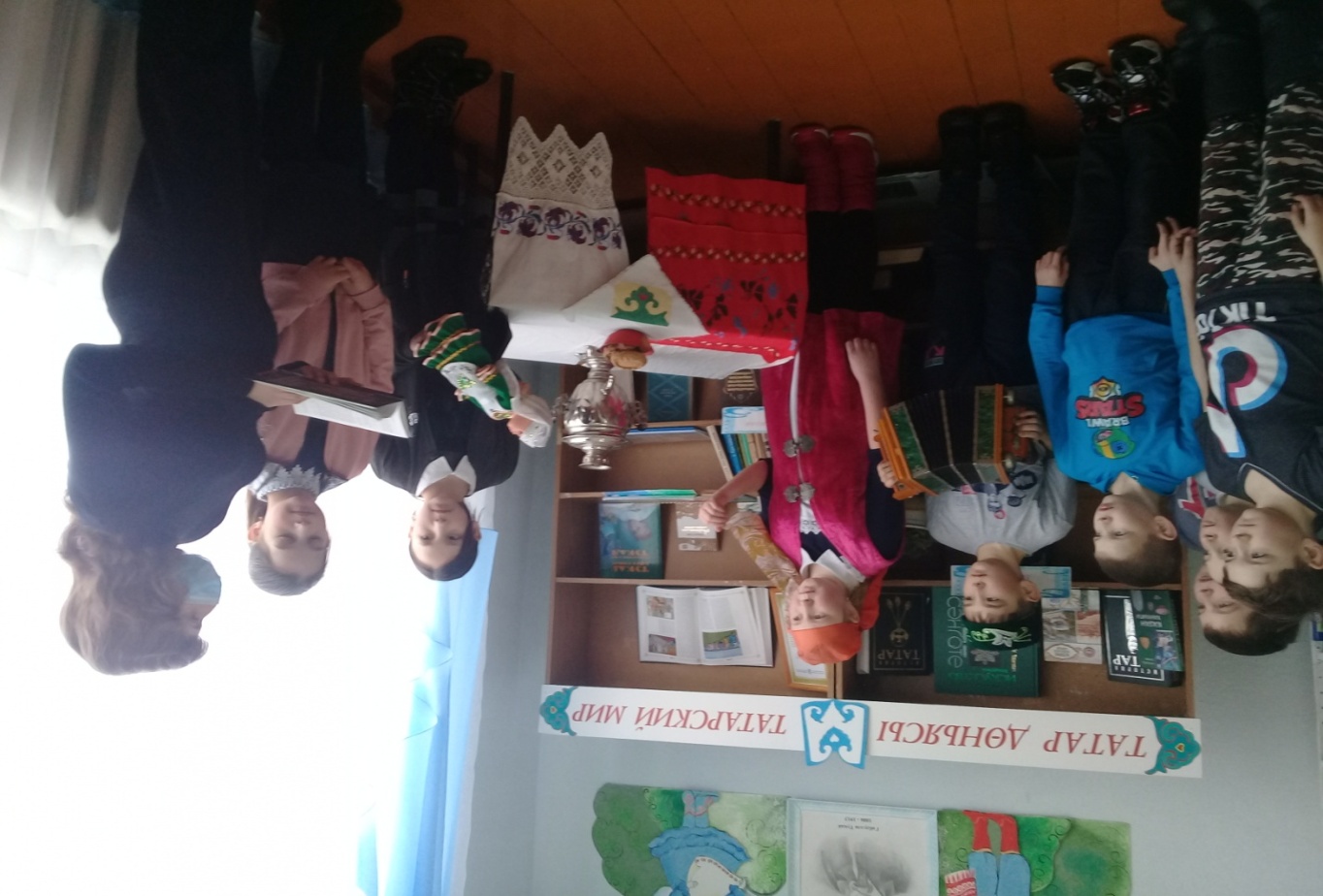               Рис.1.  Экскурсия в Аминевскую сельскую модельную библиотеку –Информационный центр по изучению культурного наследия татарского народа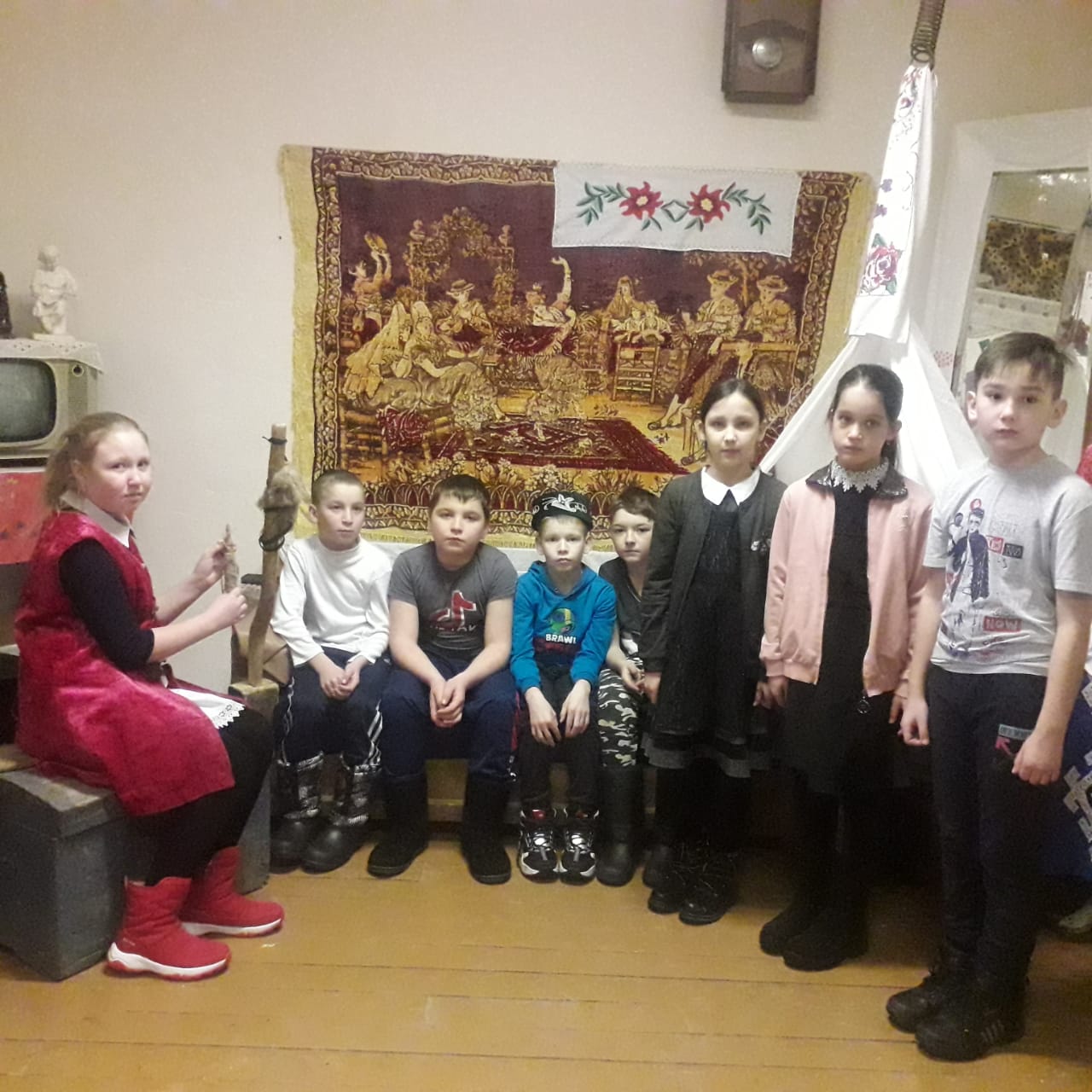 Рис.2.В музее краеведения сельского дома культуры с.АминевоПриложение 2Рис.3,4,5.«Бэбэй туе» ( «Праздник рождения ребенка»)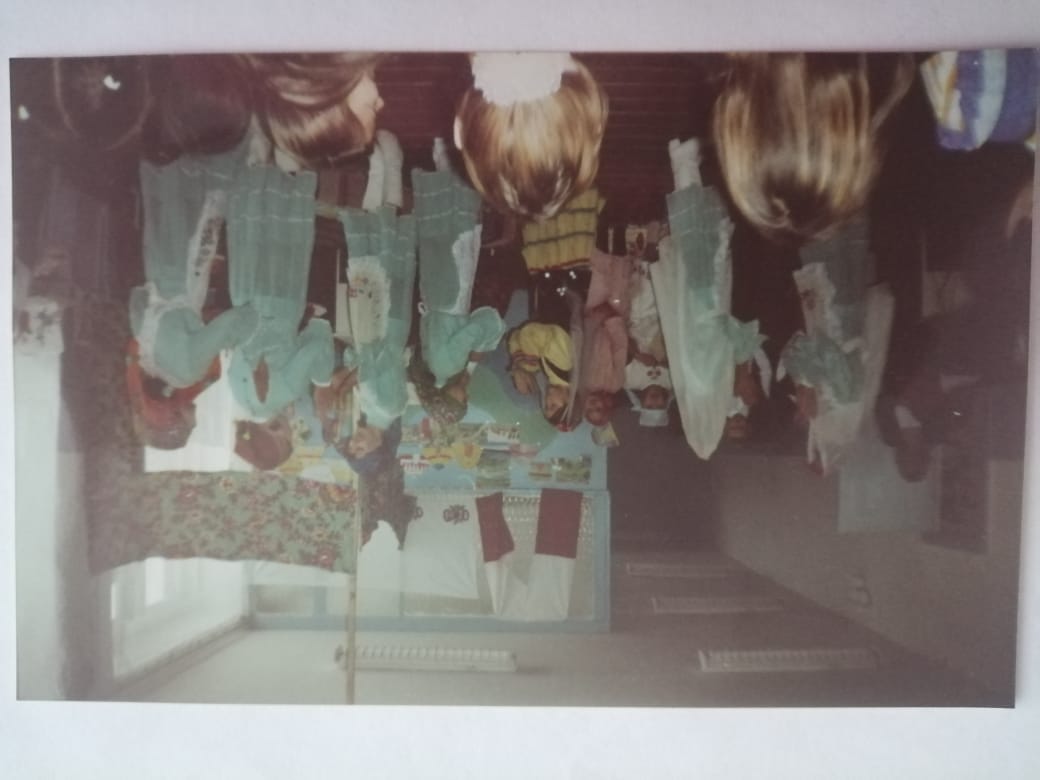 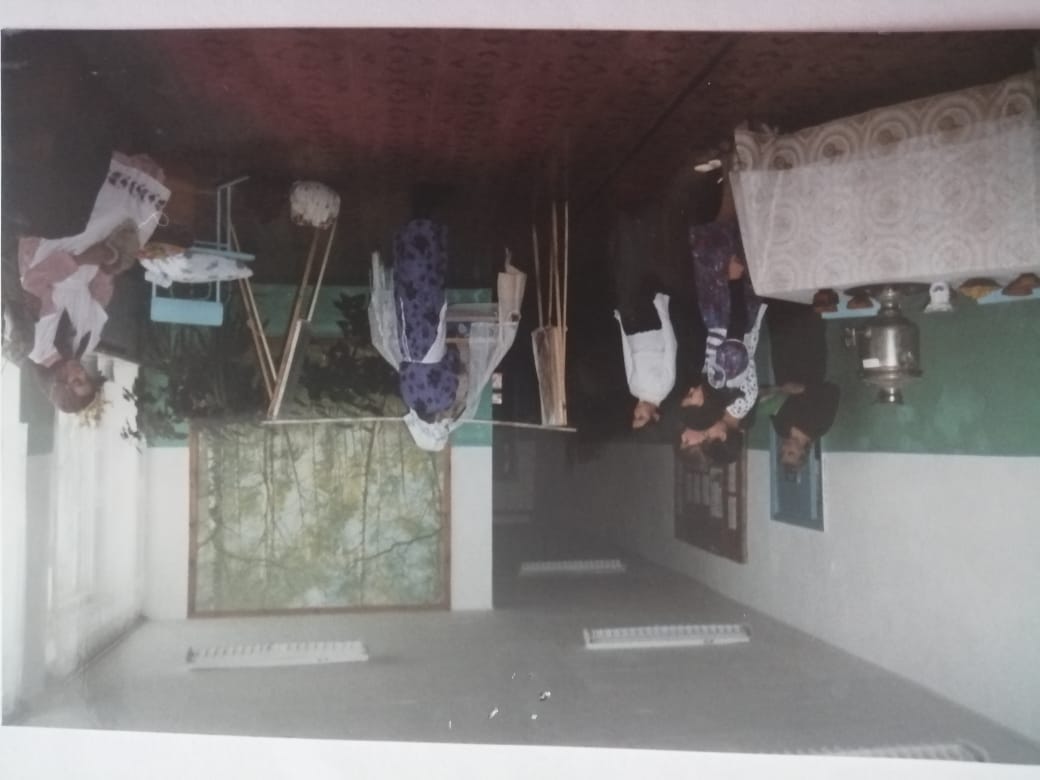 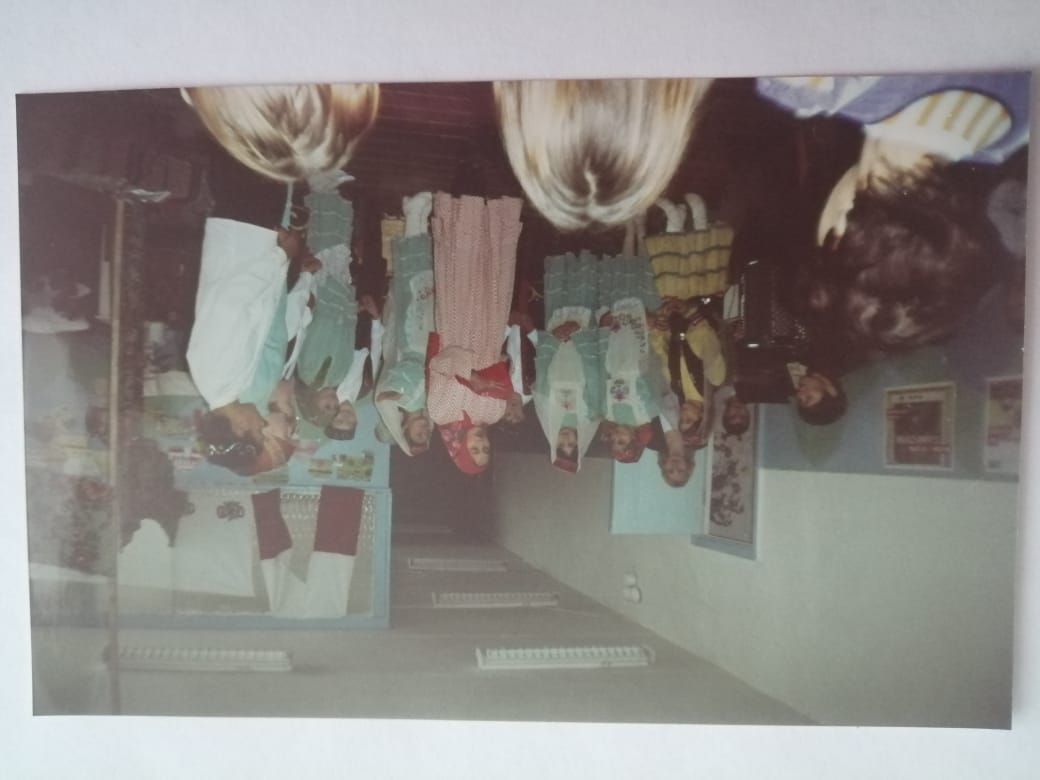 Приложение 3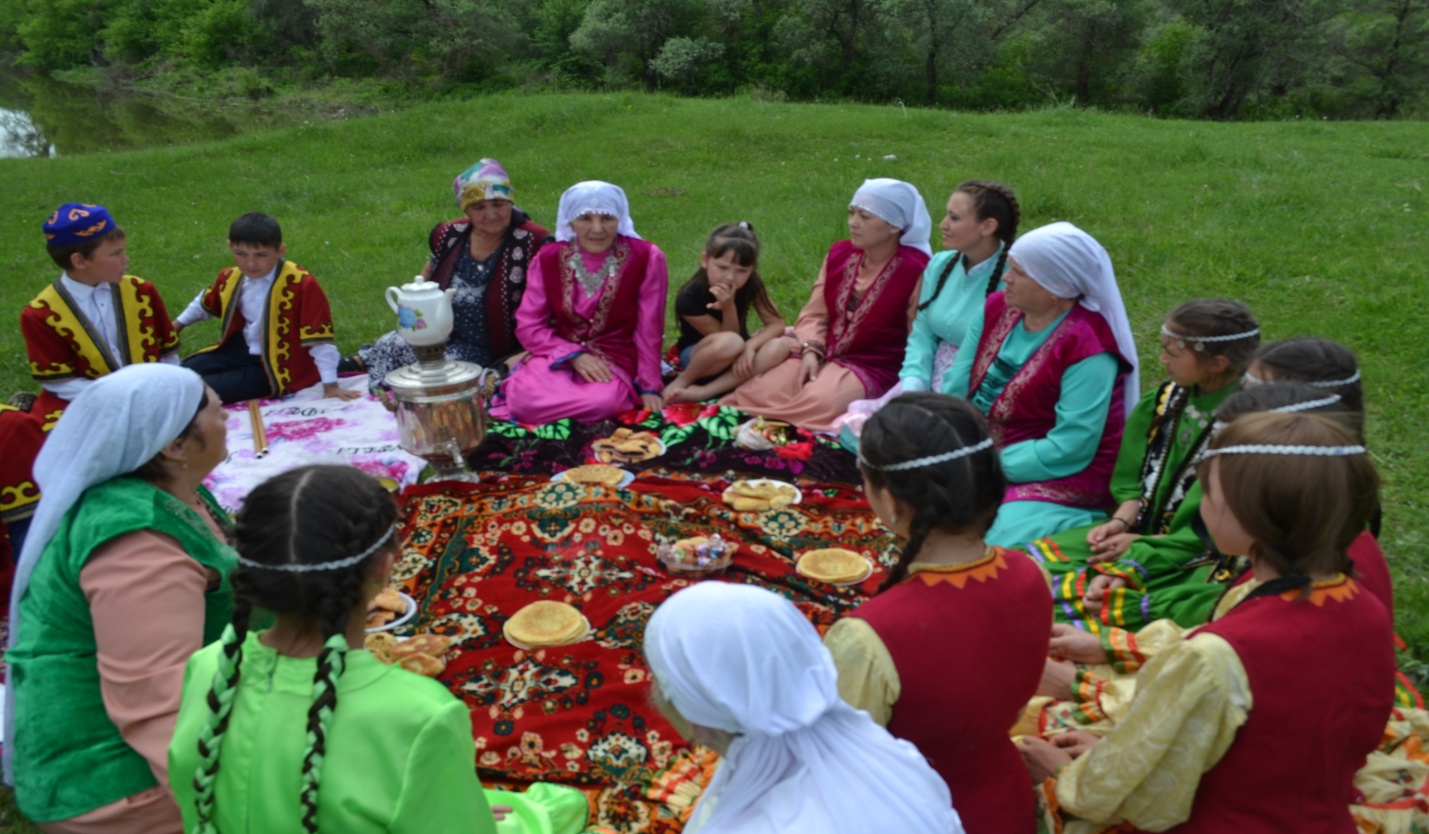 Рис.6.Праздник «Кэккук чэе» («Кукушкин чай»)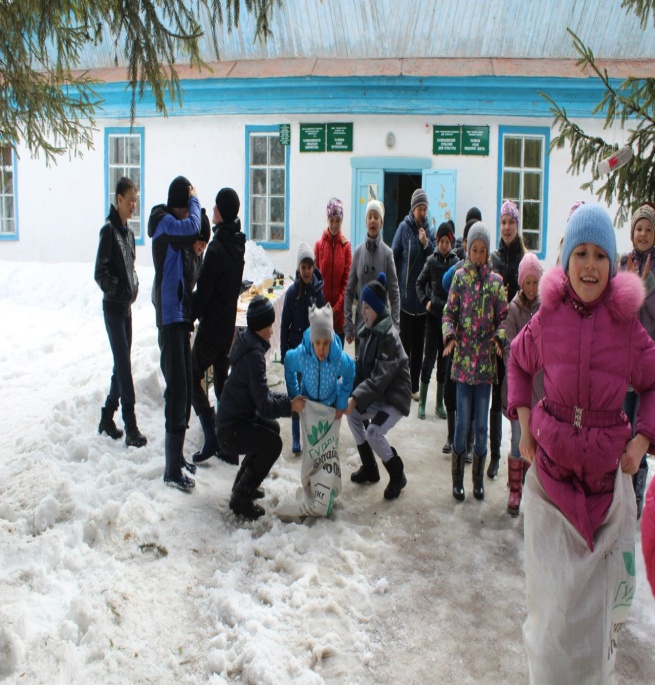 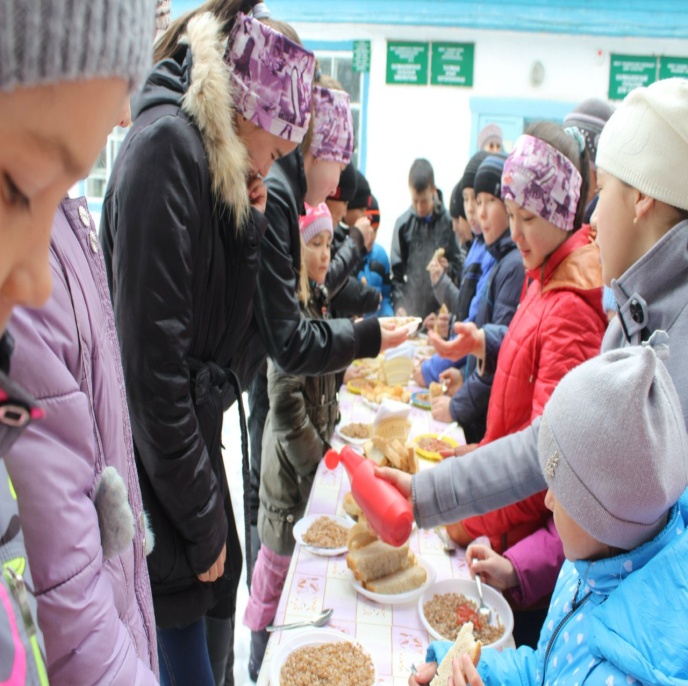 Рис.7.Праздник«Карга боткасы(«Воронья каша»)Приложение 4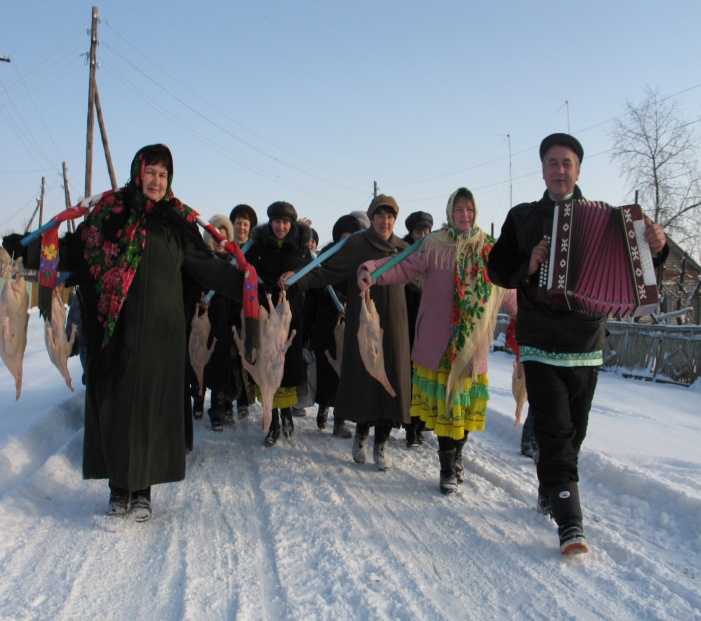 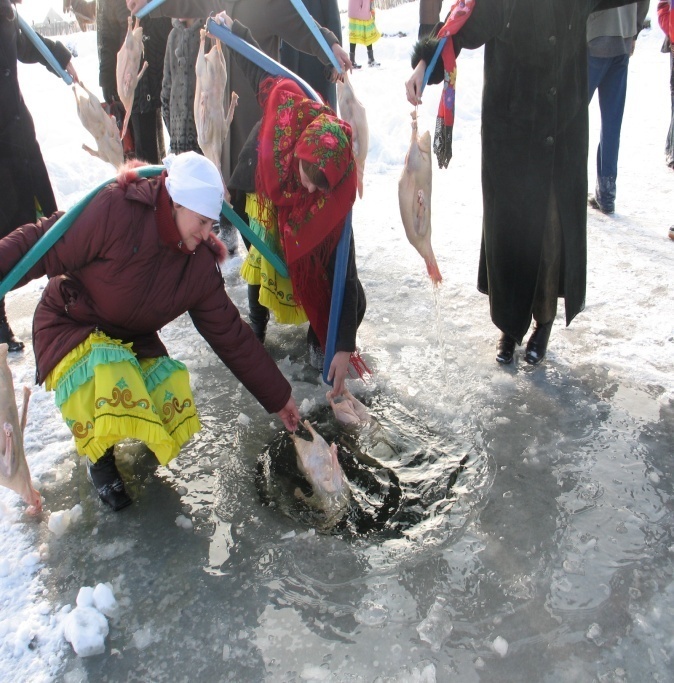 Рис.8.«Казомэсе»(«Праздник гусиного пера») в с.Аминево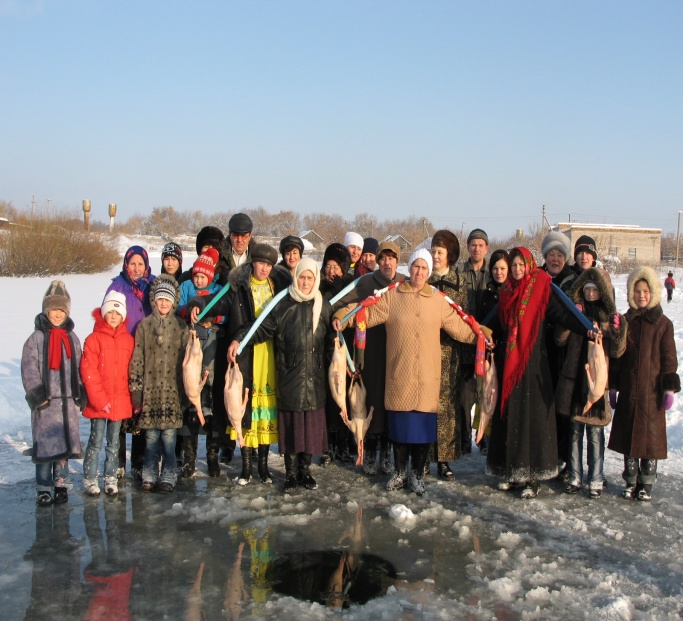 Рис.9. Детский сабантуй в школе с.Аминево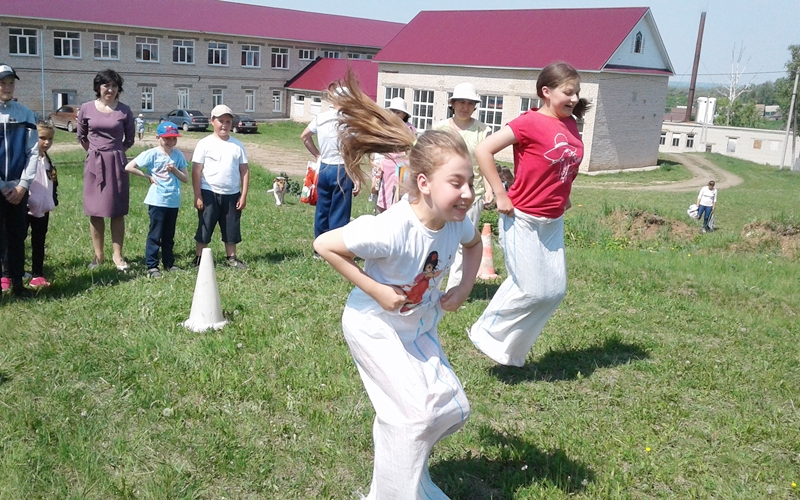 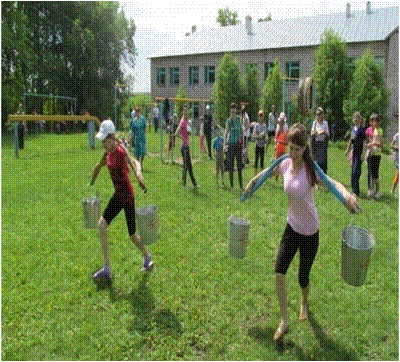 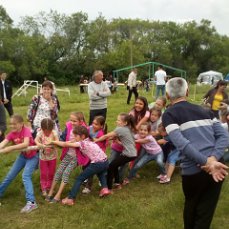 Приложение 5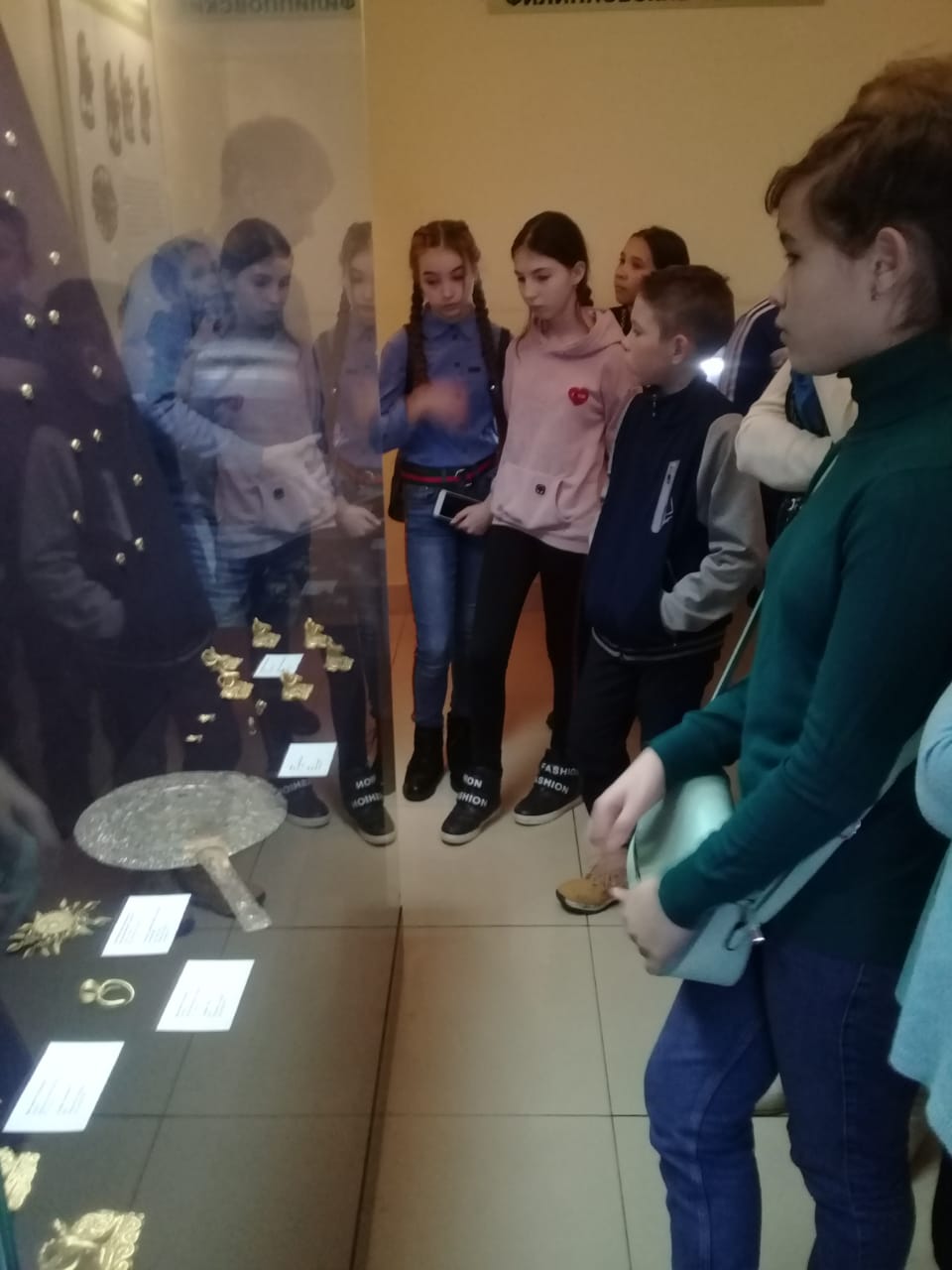 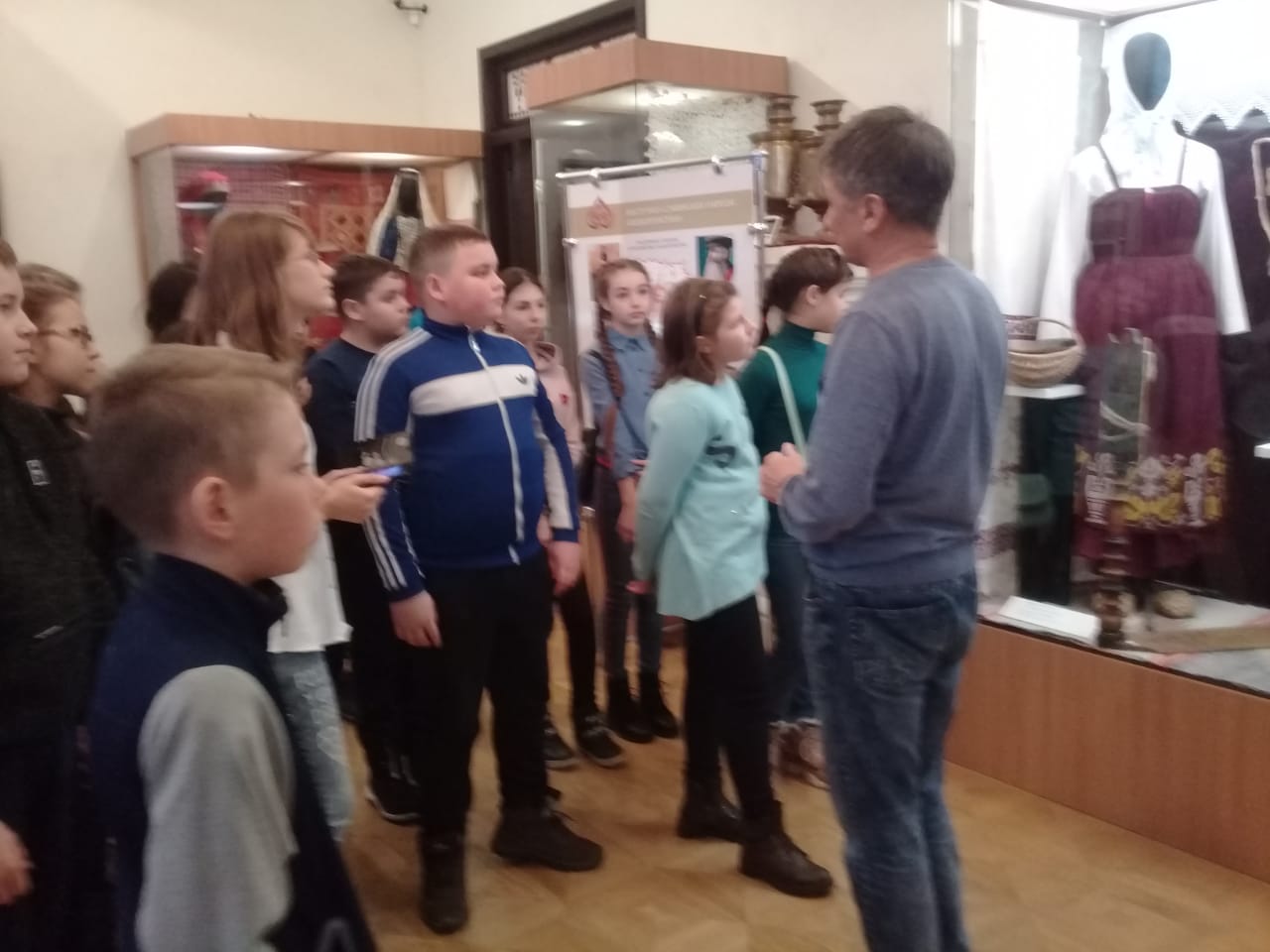 Рис.10. Экскурсия в Республиканский музей археологии и этнографии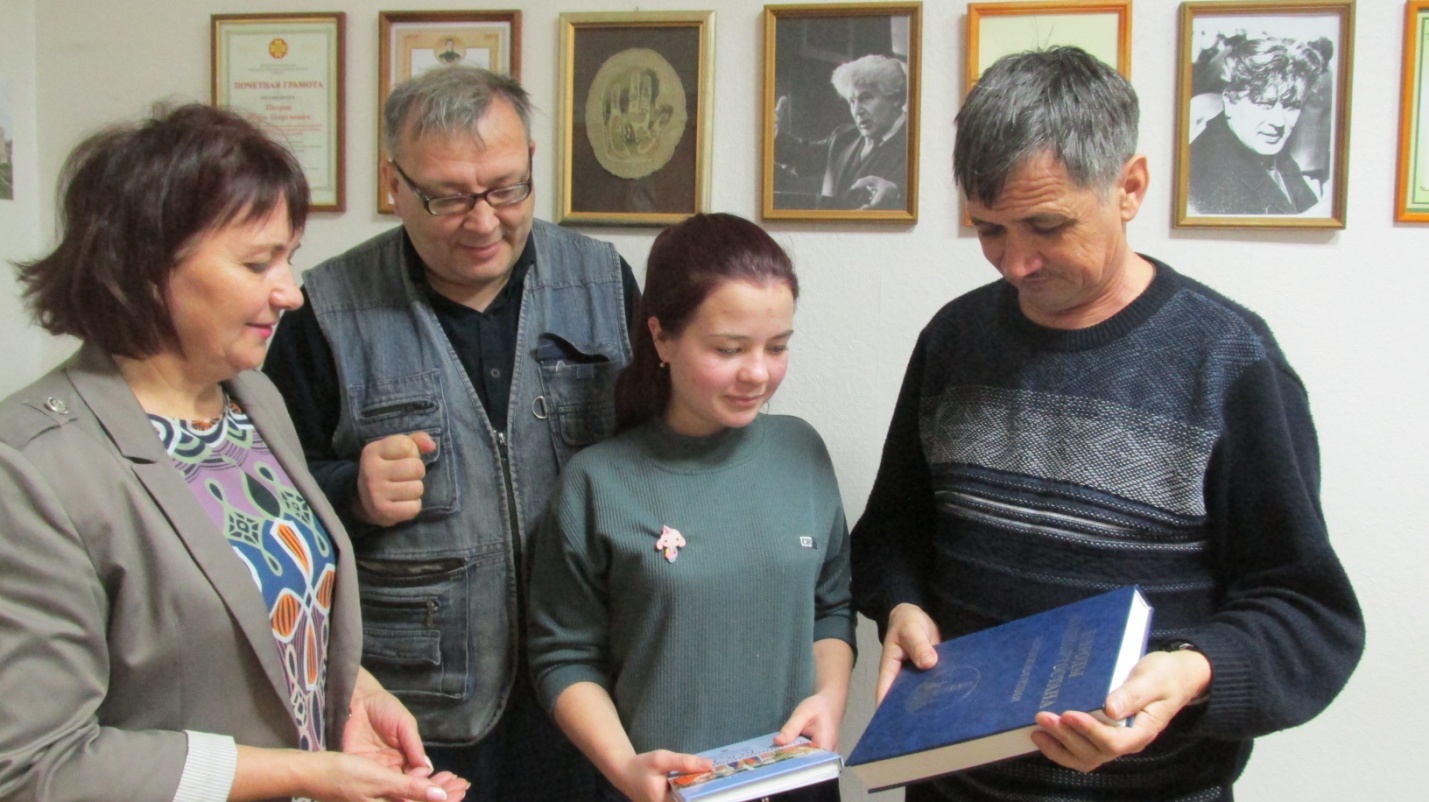 Рис.11. В Институте этнологических исследований им. Р. Г. Кузеева. Кандидат исторических наук Петров И.Г.(справа) является членом научной редакционной коллегии энциклопедии «Народы Башкортостана»Приложение 6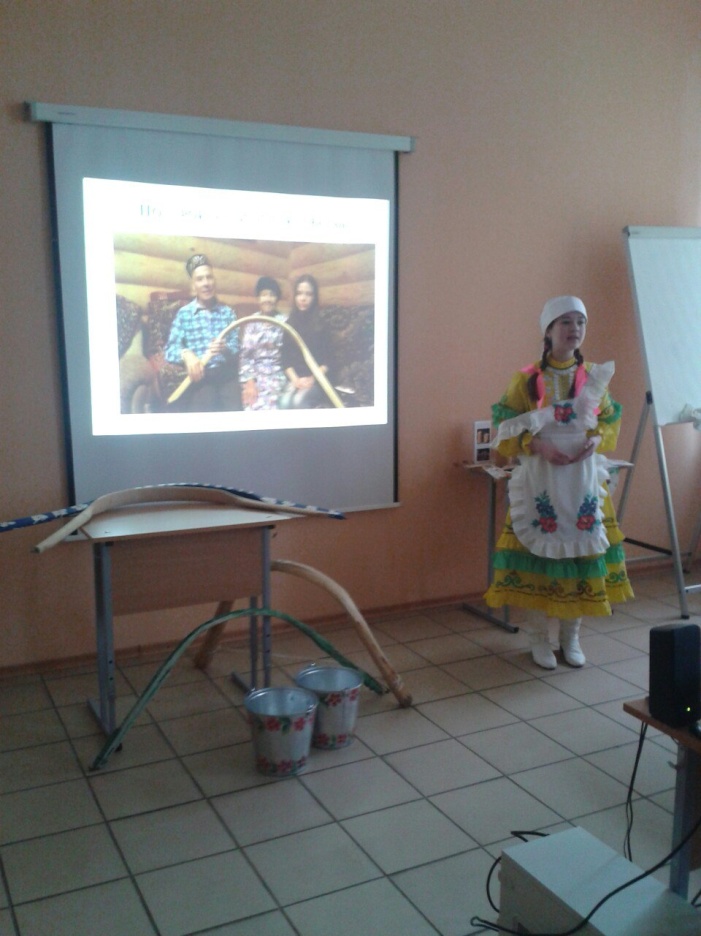 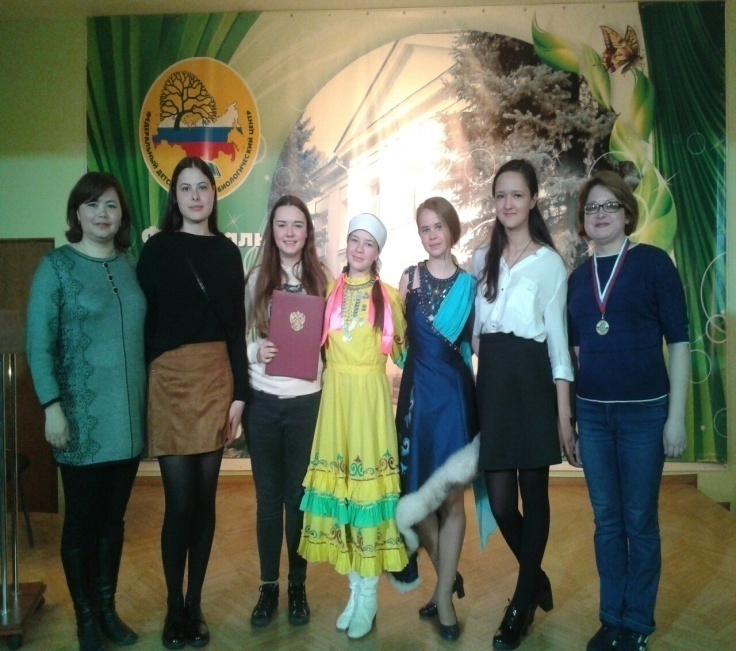 Рис.12.Защита проектно-исследовательской работы «Коромысло - предмет сельского быта» на Всероссийском конкурсе «Моя малая Родина»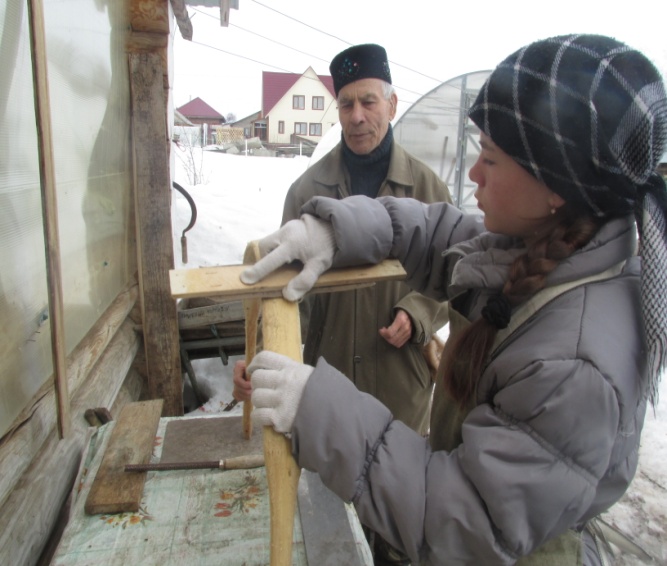 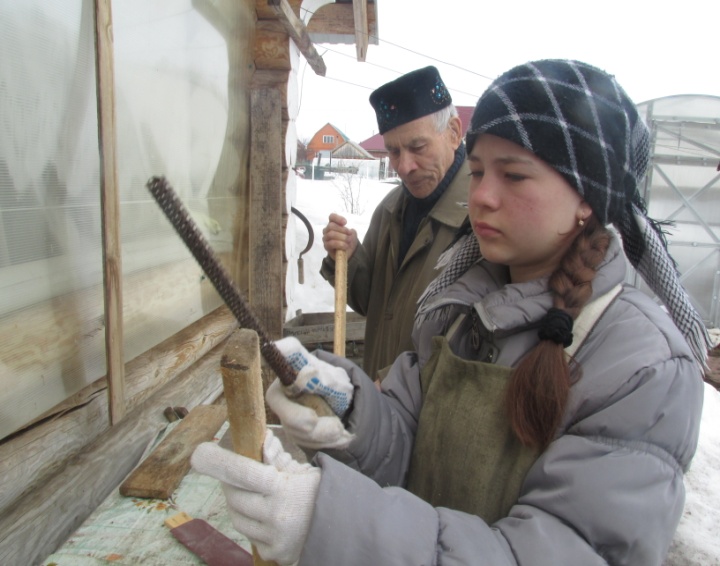 Рис.13.Практическая часть проекта: обработка древесины в ходе изготовления коромысла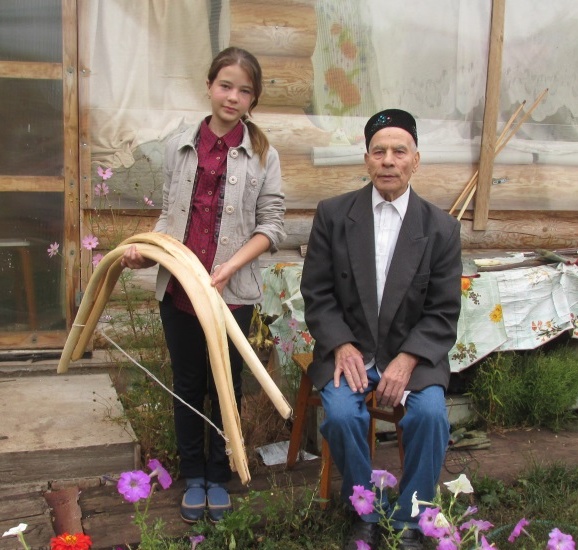 №Наименование темыКоличество часовКоличество часовКоличество часов№Наименование темыТеорияПрактикаВсего1.Введение в модуль. Многовековые традиции и обычаи татар и башкир.Классификация народных праздников и обрядов.Посещение краеведческого музея в сельском клубе и библиотеке.Ознакомление с темамитворческих проектов.2242.Семейные праздники: рождение ребенка («Бэбэй туе»), обряд имянаречения («Исем кушу»).  Сообщения учащихся о семейных праздниках и значении своих имен.2243.Религиозные праздники: «Ураза-байрам»(«Праздник поощрения»), «Курбан байрам»(«Праздник жертвоприношения»).2. Посещение мечети с.Аминево.1344.Весенние и летние обряды поклонения природе.  4.1.«Карга боткасы» - праздник «Воронья каша». Творческий проект «Проведение школьного праздника «Карга боткасы»1564.2.«Кэккукчэе» - праздник «Кукушкин чай»: особенности обряда, игры и песни.1345.Праздники, связанные с хозяйственной деятельностью человека: «Казомэсе»(«Праздник гусиного пера»), Сабантуй(«Праздник плуга»).5.1.Национальный праздник «Каз омэсе» (Праздник Гусиного пера). Просмотр видео и презентаций. 1345.2.«Сабантуй» - народный праздник окончания весенних полевых работ у татар и башкир. Игры во время Сабантуя. Творческий проект: «Детский Сабантуй в школе».246Итого:102232